EXHIBIT UNE PrOJECTAuthor statementType Your Name HereType Your UNE Student Number Here Exhibition Name: “Here”UNE's Rights of Ownership and UseAll images, files, documents and materials provided by UNE’s Collections remain the property of UNE. All Exhibit UNE research project candidates agree that UNE may use their project and/or the information in their project in any format for any purpose in the future without restriction (including but not limited to eg. as a museum brochure, as a source of information to create audio-visual files, exhibitions, teaching materials, and publications, or to utilise as an example of research for other students to consult etc). This document is a Media Release Form giving UNE freedom to use part or all of any Exhibit UNE Project submitted without restriction. Authors can ask to have their projects made anonymous (ie. have their name removed) if they do not want their work publicly identified. Please select your preferred option below by deleting the option you do NOT want:Top of Form Retain my name on copies of this work that are made public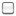 ORBottom of FormTop of Form Remove my name from copies of this work that are made publicBottom of FormConfidentialityCandidates agree to keep confidential, and not to distribute, any documentation provided by UNE for the Exhibit UNE project (eg. this includes photos, purchase, registration, donor and accession documents, and any information attached to an artefact's file whether sensitive or not).  All files, photos, and information provided by UNE are sent to you in confidence and strictly for use in your Exhibit UNE Project only. In receiving them you agree that they are not to be circulated, communicated, copied, used, or reproduced in any other venue or for any other purpose without prior written permission of UNE’s relevant Collections Managers and/or Custodians. You will delete all hard and electronic copies of this information upon completion of the Exhibit UNE Project. Should you wish to use/display/publish your project or this material in other venues or for other purposes, you are welcome to apply to the UNE’s Collections Managers/Custodians for permission to do so.Your Date and Signature_____________________________________________________________________________________________Insert a copy of your signature above, or sign and scan this form.  If you are unable to provide a copy of your signature on this form, you are deemed to have signed it if you have filled in the details above and returned the form. Make sure you have inserted your name and project title and deleted the acknowledgements option that you do not want.